Государственное профессиональное образовательное учреждение Ярославской области Рыбинский транспортно-технологический колледжПоложение о совете родителей (законных представителей) обучающихсяГПОУ ЯО
 Рыбинского транспортно-технологического колледжа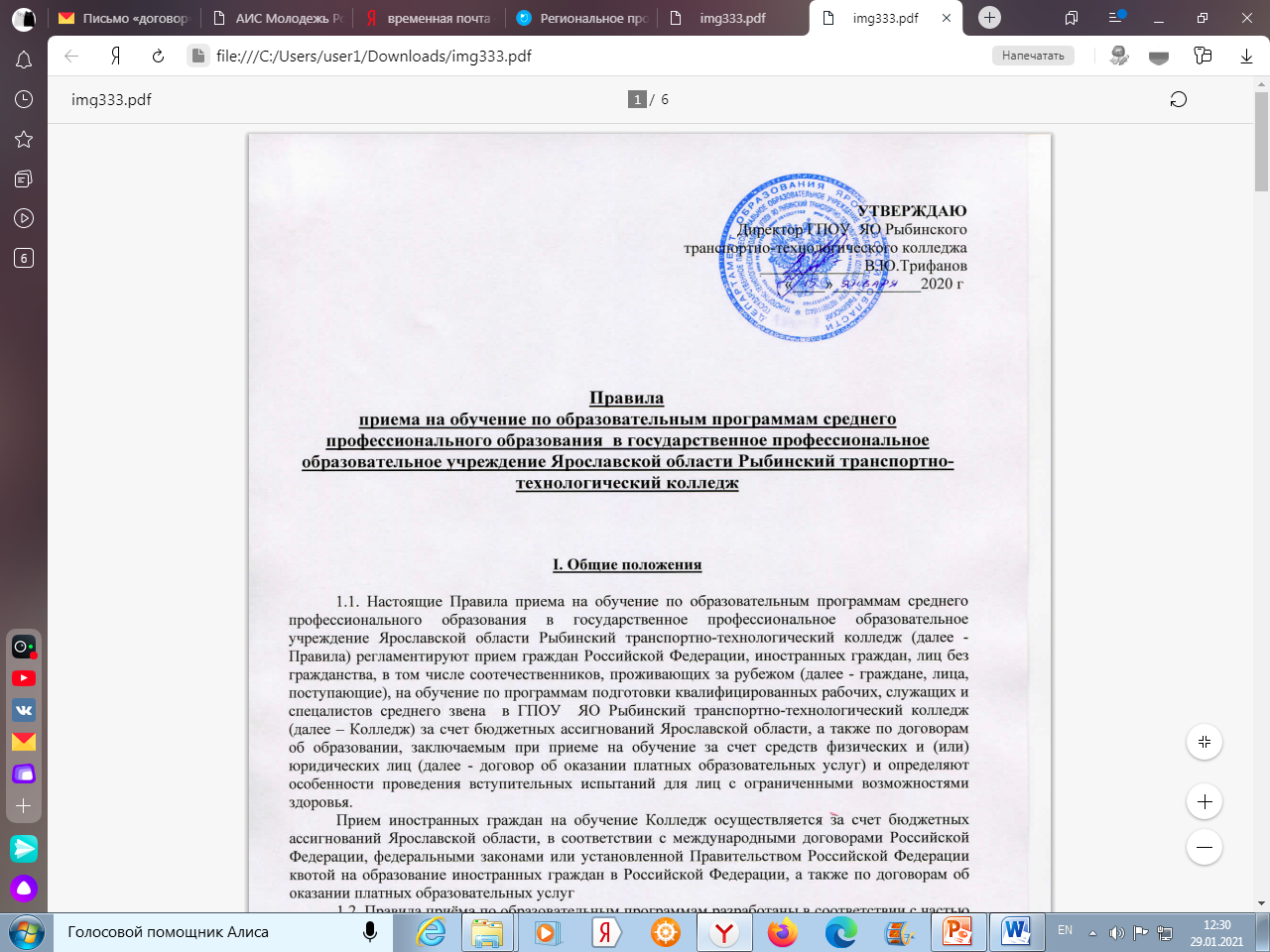  Положение о Совете родителей (законных представителей) обучающихся ГПОУ ЯО
 Рыбинского транспортно-технологического колледжа1. Общие положения 1.1. Настоящее Положение регламентирует деятельность Совета родителей (законных представителей) обучающихся (далее – Совет родителей) Государственного профессионального образовательного учреждения Ярославской области Рыбинского транспортно-технологического колледжа (далее- колледж ). 1.2. Совет родителей возглавляет председатель. Совет родителей подчиняется и подотчетен общему родительскому собранию колледжа. Срок полномочий – 1год.1.3     Для координации работы в состав Совета родителей входит заместитель директора по учебно- воспитательной работе.  1.4. Деятельность Совета родителей осуществляется в соответствии с Конвенцией ООН о правах ребенка;  Федеральным законом от 29.12.2012г. №273-ФЗ «Об образовании в Российской Федерации»;  Уставом колледжа; настоящим Положением. 1.5. Решения Совета родителей являются рекомендательными.                                                    2. Основные задачиОсновными задачами Совета родителей являются: 2.1. Содействие администрации колледжа: - в защите законных прав и интересов студентов; в совершенствовании условий для осуществления образовательного и воспитательного процессов; охраны жизни и здоровья студентов, свободного развития личности; - в организации и проведении мероприятий колледжа.2.2. Организация работы с родителями студентов колледжа по разъяснению их прав и обязанностей, значения всестороннего воспитания ребенка в семье.3.Функции Совета родителей. 3.1. Содействует обеспечению оптимальных условий для организации образовательного процесса (оказывает помощь в организации спонсорской помощи образовательной организации и др.). 3.2. Координирует деятельность групповых родительских Советов. 3.3. Проводит разъяснительную и консультативную работу среди родителей студентов об их правах и обязанностях. 3.4. Содействует работе по подготовке колледжак новому учебному году.3.5. Активно участвует в организации и проведении общих родительских собраний колледжа. Оказывает содействие в проведении мероприятий колледжа.36. Взаимодействует с педагогическим коллективом колледжа по вопросам профилактики правонарушений, преступлений, употребления алкогольных напитков, наркотических средств, работы со студентами по недопущению пропусков занятий без уважительных причин. 3.10. Разрабатывает план своей работы и организует его выполнение.                                               4.Права Совета родителейВ соответствии с компетенцией, установленной настоящим Положением, Совет родителей имеет право:4.1. Вносить предложения администрации колледжа и получать информацию о результатах их рассмотрения.4.2. Вызывать на свои заседания родителей (законных представителей) студентов по представлениям (решениям) групповых родительских Советов и мастеров п/о и классных руководителей групп. 4.5. Выносить общественные порицания родителям, уклоняющимся от воспитания детей в семье. 4.3. Поощрять родителей студентовза активную работу в Совете родителей, оказывать помощь в проведении мероприятий колледжа и т.д. 4.7. Организовывать постоянные или временные комиссии под руководством членов Совета родителей для исполнения своих функций. 4.8. Председатель Совета родителей может присутствовать (с последующим информированием членов Совета родителей) на отдельных заседаниях педагогического совета, других органов самоуправления по вопросам, относящимся к компетенции Совета родителей.                                            5. Ответственность Совета родителей Совет родителей отвечает за: 5.1. Выполнение плана работы. 5.2. Выполнение решений, рекомендаций Совета родителей. 5.3. Установление взаимопонимания между администрацией колледжа и родителями студентов в вопросах семейного и общественного воспитания. 5.4. Качественное принятие решений в соответствии с действующим законодательством. 5.5. Члены Совета родителей, не принимающие участия в его работе, по представлению председателя Совета могут быть отозваны родителями- избирателями Совета родителей.                                               6. Организация работы 6.1. В состав Совета родителей входят представители родителей (законных представителей) обучающихся, по одному от каждой группы. Представители в Совет родителей избираются ежегодно на групповых родительских собраниях в начале учебного года. 6.2. Из своего состава Совет родителей избирает председателя, заместителя и секретаря. 6.3. Совет родителей работает по разработанному плану, который согласуются с руководителем техникума или заместителя по воспитательной работе.6.4. О своей работе Совет родителей отчитывается перед общим родительским собранием колледжане реже одного раза в год. 6.5. Совет родителей правомочен выносить решения при наличии на заседании не менее половины своего состава. Решения принимаются простым большинством голосов.                                               7. Делопроизводство 7.1. Совет родителей ведет протоколы своих заседаний и общих родительских собраний в соответствии с Инструкцией о ведении делопроизводства в образовательной организации. 7.2. Протоколы хранятся у члена Совета родителей – зам. директора по УВР и секретаря Совета родителей.7.3 Ответственность за сохранность документов возлагается на председателя Совета родителей.  Настоящее Положение действует со дня утверждения до отмены его действия или замены новымРассмотрено на заседании Совета колледжаПротокол №             от                             201   г.                                                                                                                                                  Председатель совета колледжаСекретарь совета колледжа